В соответствии с Градостроительным кодексом Российской Федерации от 29.12.2004 №190-ФЗ, Федеральным законом от 06 октября 2003 г.№131-ФЗ «Об общих принципах организации местного самоуправления в Российской Федерации», Уставом Моргаушского сельского поселения Моргаушского района Чувашской Республики, Правилами землепользования и застройки, утвержденного решением Собрания депутатов Моргаушского сельского поселения Моргаушского района Чувашской Республики от 22.03.2017 №С-16/1, Положением о порядке организации проведении публичных слушаний на территории Моргаушского сельского поселения Моргаушского района Чувашской Республики утвержденного решением Собрания депутатов Моргаушского сельского поселения Моргаушского района Чувашской Республики от 09.03.2017г. №С-12/2, п о с т а н о в л я ю:1. Назначить публичные слушания по вопросу утверждения проекта межевания территорий, ограниченной ул. Мира, ул. Гагарина, ул. Красной площади, с. Моргауши, Моргаушского района Чувашской Республики на 29 июля 2019 года в 15 часов 00 минут в здании МБУК «Централизованная библиотечная система» Моргаушского района Чувашской Республики, по адресу: Чувашская Республика, Моргаушский район, село Моргауши, ул. Красная Площадь, дом 5. 2. Комиссии по подготовке проекта Правил землепользования и застройки в Моргаушском сельском поселении:1) организовать и провести публичные слушания по вопросу проекта межевания территории, ограниченной ул. Мира, ул. Гагарина, ул. Красной площади, с. Моргауши Моргаушского района Чувашской Республики2) обобщить предложения и замечания по вопросу публичных слушаний, поступившие в письменном виде до дня проведения публичных слушаний, и вынести их на обсуждение на публичных слушаниях.3) оформить протокол публичных слушаний, подготовить заключение по результатам публичных слушаний.4) обеспечить опубликование заключения по результатам публичных слушаний в периодическом печатном издании «Вестник Моргаушского сельского поселения Моргаушского района Чувашской Республики» и на официальном сайте Моргаушского сельского поселения Моргаушского района Чувашской Республики.3. Прием письменных предложений по вопросу публичных слушаний осуществляется по адресу: с. Моргауши, ул. Мира д.6 (администрация Моргаушского сельского поселения).4. Настоящее Постановление подлежит официальному опубликованию в периодическом печатном издании «Вестник Моргаушского сельского поселения Моргаушского района Чувашской Республики» и на официальном сайте Моргаушского сельского поселения Моргаушского района Чувашской Республики.5. Контроль за исполнением настоящего постановления оставляю за собой.Глава Моргаушского сельского поселения Моргаушского района Чувашской Республики 	                                        А.В. МясниковЧăваш Республики                  Муркаш районĕ  Муркаш ял   поселенийĕн пуçлăхĕ                                                                                            ЙЫШĂНУ                     Чăваш Республики                  Муркаш районĕ  Муркаш ял   поселенийĕн пуçлăхĕ                                                                                            ЙЫШĂНУ                     Чăваш Республики                  Муркаш районĕ  Муркаш ял   поселенийĕн пуçлăхĕ                                                                                            ЙЫШĂНУ                     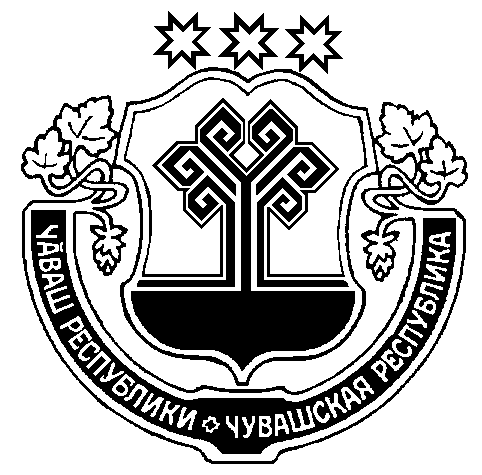 Чувашская Республика Моргаушский районГлава Моргаушского   сельского поселенияПОСТАНОВЛЕНИЕЧувашская Республика Моргаушский районГлава Моргаушского   сельского поселенияПОСТАНОВЛЕНИЕЧувашская Республика Моргаушский районГлава Моргаушского   сельского поселенияПОСТАНОВЛЕНИЕ25.06.2019 ç. № 8   25.06.2019 г. №8Муркаш сали                                                      Муркаш сали                                                      Муркаш сали                                                       село Моргауши село Моргауши село МоргаушиО назначении публичных слушаний по вопросу утверждения проекта межевания территорий, ограниченной ул. Мира. ул. Гагарина, ул. Красной площади, с. Моргауши, Моргаушского района Чувашской Республики.